附件：河南省经济战略学会智库助力“万人助万企”活动企业问题收集表填表人：                                    提交时间：    年   月   日备    注：咨询电话：0371—65721217      联系人：张文君  13721680617               邮  箱：hnjjzl@163.com  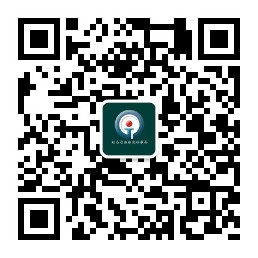 企业全称 法人代表注册资本注册资本地    址 手   机注册时间 邮    箱网    址邮    编经营范围企业性质工业企业  科技型企业  服务型企业□  规上企业  中小企业 工业企业  科技型企业  服务型企业□  规上企业  中小企业 工业企业  科技型企业  服务型企业□  规上企业  中小企业 工业企业  科技型企业  服务型企业□  规上企业  中小企业 工业企业  科技型企业  服务型企业□  规上企业  中小企业 工业企业  科技型企业  服务型企业□  规上企业  中小企业 工业企业  科技型企业  服务型企业□  规上企业  中小企业 工业企业  科技型企业  服务型企业□  规上企业  中小企业 企业职工总数本科以上职工数研发人员数研发人员数企业问题需求情况 企业问题需求情况 企业问题需求情况 企业问题需求情况 企业问题需求情况 企业问题需求情况 企业问题需求情况 企业问题需求情况 企业问题需求情况 是否有银行融资需求是否有银行融资需求是否有银行融资需求是□               否□是□               否□是□               否□是□               否□是□               否□是□               否□是否有资本市场上市需求是否有资本市场上市需求是否有资本市场上市需求是□               否□是□               否□是□               否□是□               否□是□               否□是□               否□是否有人才引进需求是否有人才引进需求是否有人才引进需求是□               否□是□               否□是□               否□是□               否□是□               否□是□               否□是否有专家服务需求是否有专家服务需求是否有专家服务需求是□               否□是□               否□是□               否□是□               否□是□               否□是□               否□是否有核心技术突破需求是否有核心技术突破需求是否有核心技术突破需求是□               否□是□               否□是□               否□是□               否□是□               否□是□               否□是否有科技创新中心、专家工作站建立需求是否有科技创新中心、专家工作站建立需求是否有科技创新中心、专家工作站建立需求是□               否□是□               否□是□               否□是□               否□是□               否□是□               否□是否有项目立项、申报服务需求是否有项目立项、申报服务需求是否有项目立项、申报服务需求是□               否□是□               否□是□               否□是□               否□是□               否□是□               否□是否有与科研院所、高校建立“产学研”合作需求是否有与科研院所、高校建立“产学研”合作需求是否有与科研院所、高校建立“产学研”合作需求是□               否□是□               否□是□               否□是□               否□是□               否□是□               否□是否有完善产业链、供应链需求是否有完善产业链、供应链需求是否有完善产业链、供应链需求是□               否□是□               否□是□               否□是□               否□是□               否□是□               否□是否有专家指导企业规范化管理建设需求是否有专家指导企业规范化管理建设需求是否有专家指导企业规范化管理建设需求是□               否□是□               否□是□               否□是□               否□是□               否□是□               否□是否有制定企业中长期发展战略规划需求是否有制定企业中长期发展战略规划需求是否有制定企业中长期发展战略规划需求是□               否□是□               否□是□               否□是□               否□是□               否□是□               否□财务数据（单位：万元）财务数据（单位：万元）财务数据（单位：万元）财务数据（单位：万元）财务数据（单位：万元）财务数据（单位：万元）财务数据（单位：万元）财务数据（单位：万元）财务数据（单位：万元）财务数据（单位：万元）财务数据（单位：万元）财务数据（单位：万元）年   份年   份总资产总资产净资产投资营业收入营业收入利润总额利润总额上缴税收管理费用2020年2020年2021年2021年主营业务：主营业务：主营业务：主营业务：主营业务：主营业务：主营业务：主营业务：主营业务：主营业务：主营业务：主营业务：企业目前急需解决的核心问题（资金、人才引进、管理、技术、市场、政府政策）、要求和预期目标等：企业目前急需解决的核心问题（资金、人才引进、管理、技术、市场、政府政策）、要求和预期目标等：企业目前急需解决的核心问题（资金、人才引进、管理、技术、市场、政府政策）、要求和预期目标等：企业目前急需解决的核心问题（资金、人才引进、管理、技术、市场、政府政策）、要求和预期目标等：企业目前急需解决的核心问题（资金、人才引进、管理、技术、市场、政府政策）、要求和预期目标等：企业目前急需解决的核心问题（资金、人才引进、管理、技术、市场、政府政策）、要求和预期目标等：企业目前急需解决的核心问题（资金、人才引进、管理、技术、市场、政府政策）、要求和预期目标等：企业目前急需解决的核心问题（资金、人才引进、管理、技术、市场、政府政策）、要求和预期目标等：企业目前急需解决的核心问题（资金、人才引进、管理、技术、市场、政府政策）、要求和预期目标等：企业目前急需解决的核心问题（资金、人才引进、管理、技术、市场、政府政策）、要求和预期目标等：企业目前急需解决的核心问题（资金、人才引进、管理、技术、市场、政府政策）、要求和预期目标等：企业目前急需解决的核心问题（资金、人才引进、管理、技术、市场、政府政策）、要求和预期目标等：对智库专家服务企业的意见与建议：对智库专家服务企业的意见与建议：对智库专家服务企业的意见与建议：对智库专家服务企业的意见与建议：对智库专家服务企业的意见与建议：对智库专家服务企业的意见与建议：对智库专家服务企业的意见与建议：对智库专家服务企业的意见与建议：对智库专家服务企业的意见与建议：对智库专家服务企业的意见与建议：对智库专家服务企业的意见与建议：对智库专家服务企业的意见与建议：联系人姓名姓名职务职务联系人手机手机电话电话联系人邮箱邮箱